    			  Malden Housing Authority	              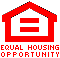 Executive OfficePH: (781)322-3150 FAX: (781)322-3543                                                         TDD: (800)545-1833, x.103 (24 hrs)May 1, 2024Joan M. Chiasson, Chair			Thomas P. Callaghan, Jr., Esq.William P. Hurley				Gary Christenson, MayorMark A. Lawhorne				Carol Ann Desiderio, City Clerk*Frank M. Molis 				State Regulations Division		Karin Nystrom           		  		Secretary of Administration & FinanceNOTICE OF BOARD MEETING (*REVISED)YOU ARE HEREBY NOTIFIED THAT THE REGULAR BOARD MEETING OF THE MEMBERS OF THE MALDEN HOUSING AUTHORITY WILL BE HELD IN LIBRARY AT 630 SALEM STREET ON:  				         May 14, 2024----8:30 AMREGULAR BOARD MEETING – HYBRID: IN PERSON AND REMOTEZOOM MEETING LINK: https://us02web.zoom.us/j/84826033555?pwd=WGRPcnlIT0VrRW1QbFVtN0JSQkxZUT09Meeting ID: 848 2603 3555				Passcode: 464204	Topics of discussion:1.	Approval of Minutes of the Previous Meeting2.	Approval of Bills and Signing of Checks 3.	Approval of Payment of Invoices, Dues, Requests for Payments  	and Contract Change Orders4. 	Policies and Contracts5.	Review of Charitable Requests6.         Correspondence, Publications and Communications7.	Review of Approved for Payment Capital Project Invoices, Requisitions for 	Payment, and all other applicable Project Documentation8.	Review of Approved Training and Conference Offerings 9.	Open Discussion  		                                                 For the Board:						Stephen G. Finn						Executive DirectorSGF/bahThe Malden Housing Authority is an Equal Opportunity Housing Provider and a Drug and Smoke-Free Workplace 